Sarah Merrick.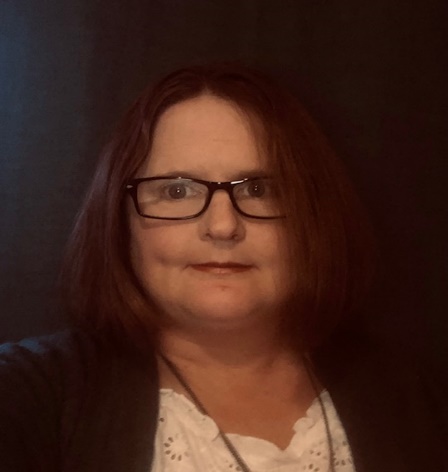 E-mail. skmerricksw@gmail.comTel: 07985025477Geographical areas covered (direct work): Central Scotland, West of Scotland, Ayrshire.Sarah is a therapeutic social worker with 25 years’ experience working with children, young people and their families. Using a trauma informed approach, and drawing on different therapeutic tools, she is experienced in undertaking therapeutic life story work with all ages of children and young people and adults, their carers or parents.Sarah has worked for 17 years within post adoption support in a local authority and has a breadth of experience supporting therapeutic post adoption contact, sibling assessments alongside direct work. Sarah has worked with a number of neurodiverse children and young people, as well as children with additional needs and disabilities, and children from different ethnic and religious backgrounds. She draws upon her knowledge of the discrimination that birth families often face when supporting children to understand their stories.Sarah uses different approaches in her direct work with children and young people. Play, arts, crafts, IT, therapeutic stories, music, theraplay techniques are drawn upon to engage the child with their life story. Sarah has successfully completed a Diploma in TLSW with Richard Rose and Level Two of Dyadic Development Parenting/ Psychotherapy with Dan Hughes and draws upon these approaches both in direct work and supporting parents and carers in parenting children who have experienced trauma.Sarah is also an independent Practice Educator and Tutor, working alongside a number of University students.Qualifications and Professional membershipsMasters in Social Work. University of Glasgow 2000.Diploma in Social Work. University of Glasgow 2000.DDP Level Two. Dan Hughes. 2022-23.TLSW Diploma, Richard Rose. 2022.Corum BAAF Securing Children’s Futures Diploma, Stirling. 2010.Registered social worker with SSSC.Member of CorumBAAF, BASW and TLSWi.Fully insured.Languages: French, Spanish and English.